　           ▌免 費 講 座 ． 教 出 會 思 考 的 孩 子　▌AI 時代的孩子，知識唾手可及，但要如何才能掌握知識、駕馭 AI，而不會反被控制？獨立思考的能力，就是成功的關鍵！2024 森林小學 巡迴演講邀請您為孩子的未來帶來更豐富的思考與啟發，一同「教出會思考的孩子」！* 提供教師研習時數 2 小時🤗 歡迎報名參加 → https://pse.is/5kkv5b 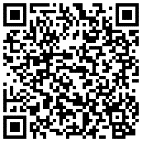 📍 場次資訊｜3/16 (六) 台北 9:30-11:30 台灣大學博雅館101室｜3/17 (日) 台中 9:30-11:30 大新國小演奏廳｜3/23 (六) 高雄 14:00-16:00 人本教育基金會 南部辦公室｜3/24 (日) 新竹 9:30-11:30 集思竹科會議中心 二樓愛因斯坦廳｜3/24 (日) 台南 14:00-16:00 台南市客家文化會館｜3/31 (日) 桃園 10:00-12:00 桃園總圖微光廳☎ 洽詢電話台北·桃園 02-2367-0151#239 張小姐 / 新竹 03-554-2322 / 台中 04-2320-0078 / 台南·高雄 07-726-0833主辦：人本教育基金會    森林小學